山东潍焦集团薛城能源有限公司总磷总氮检测公示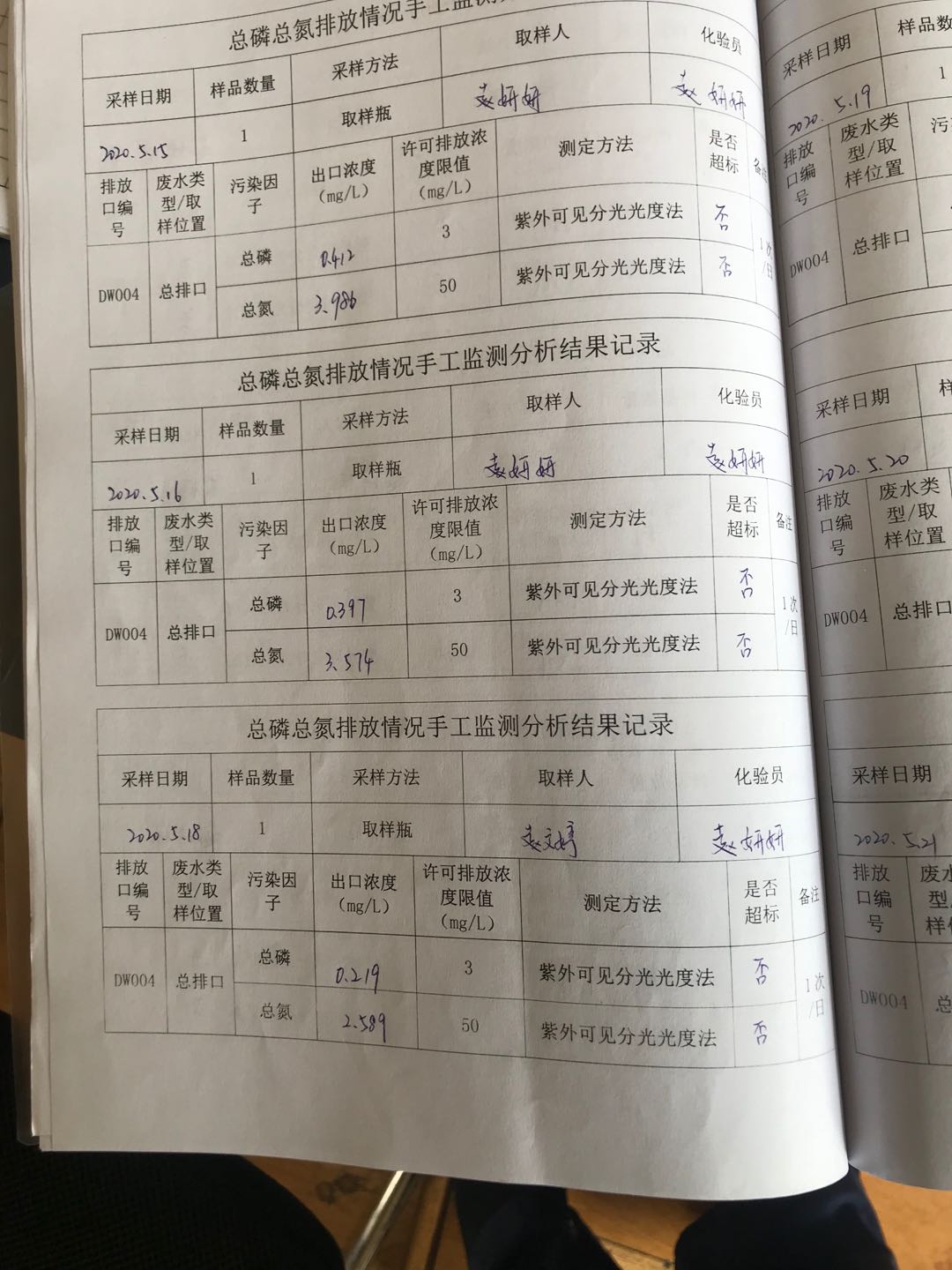 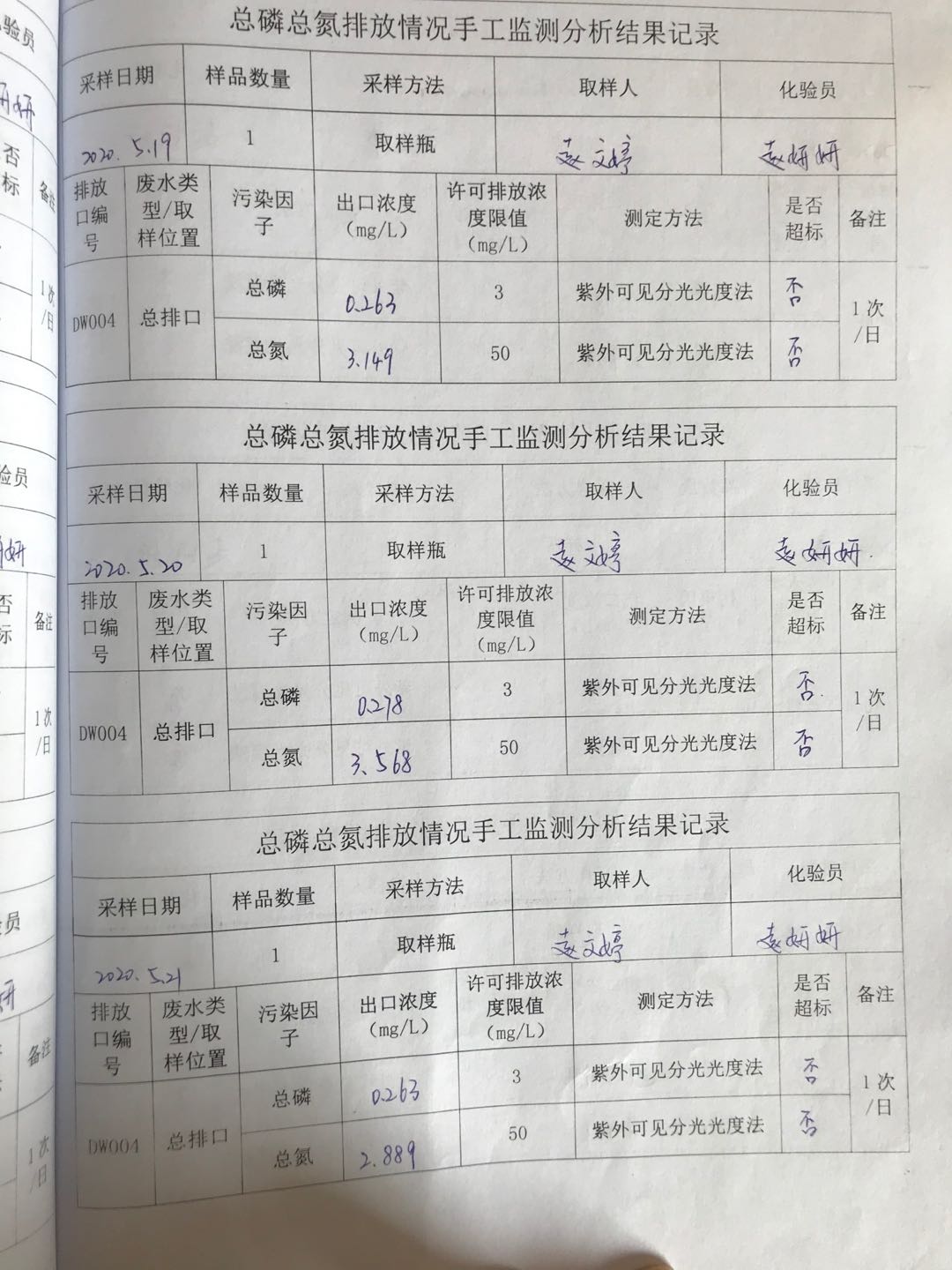 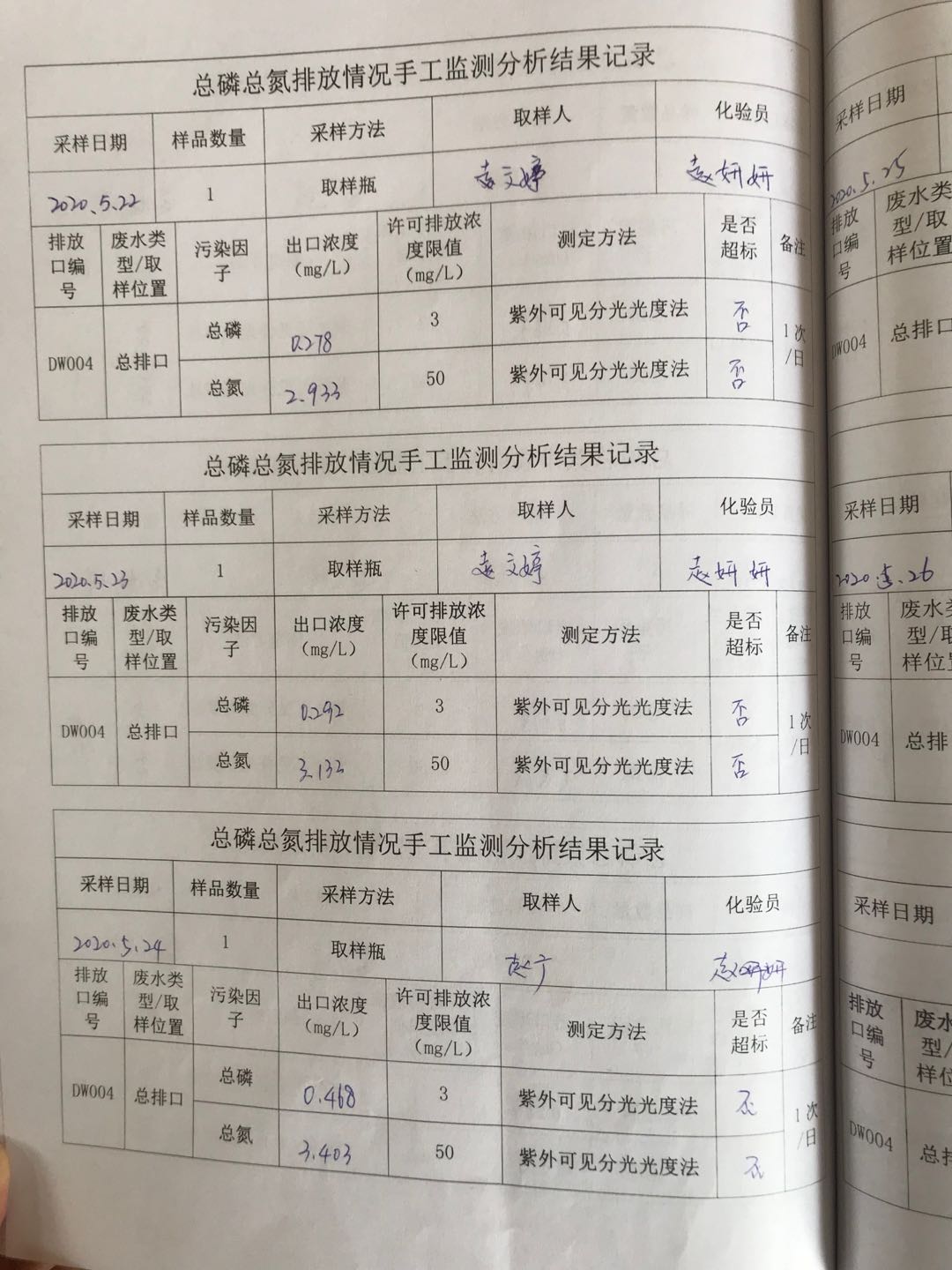 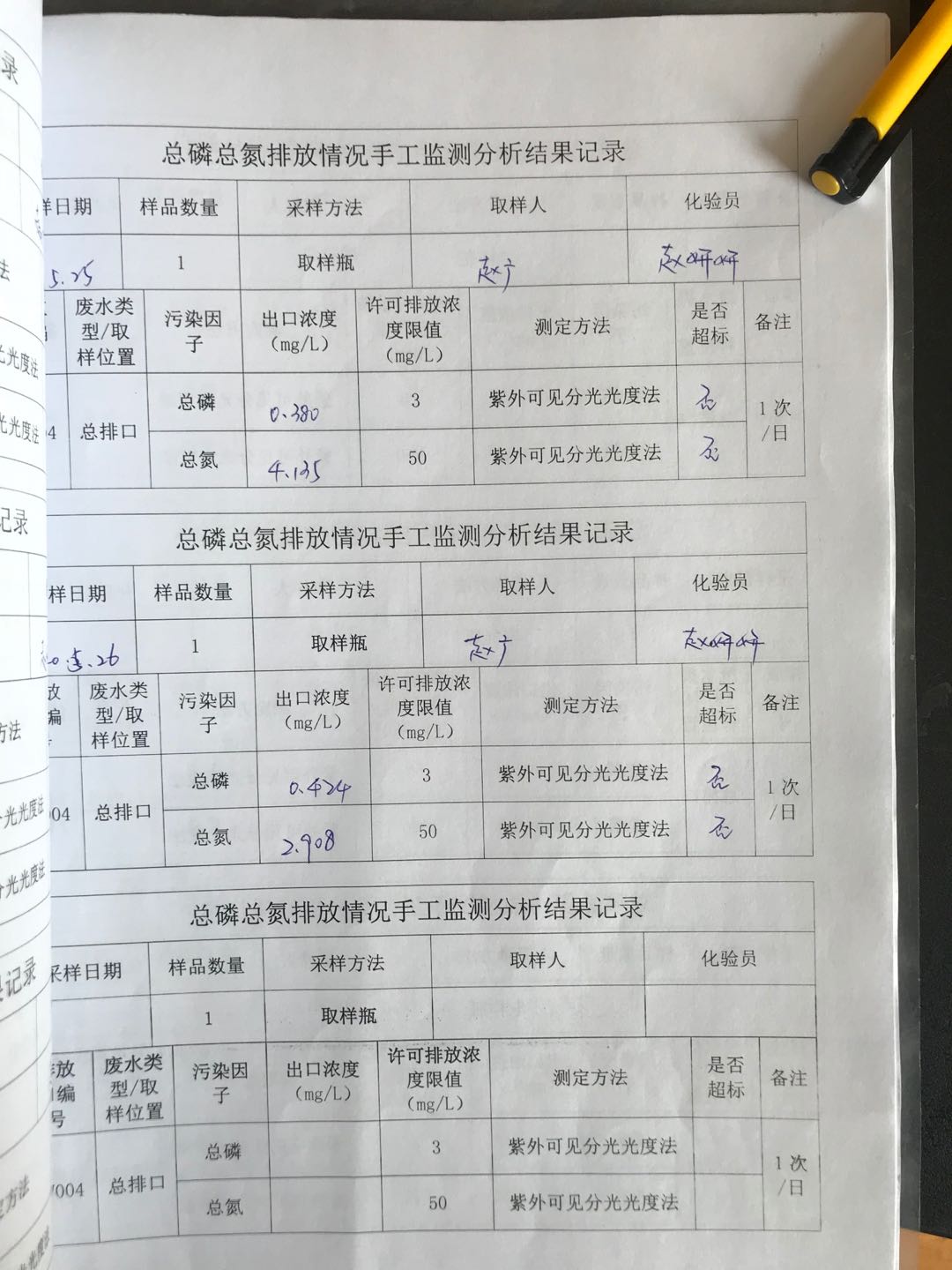 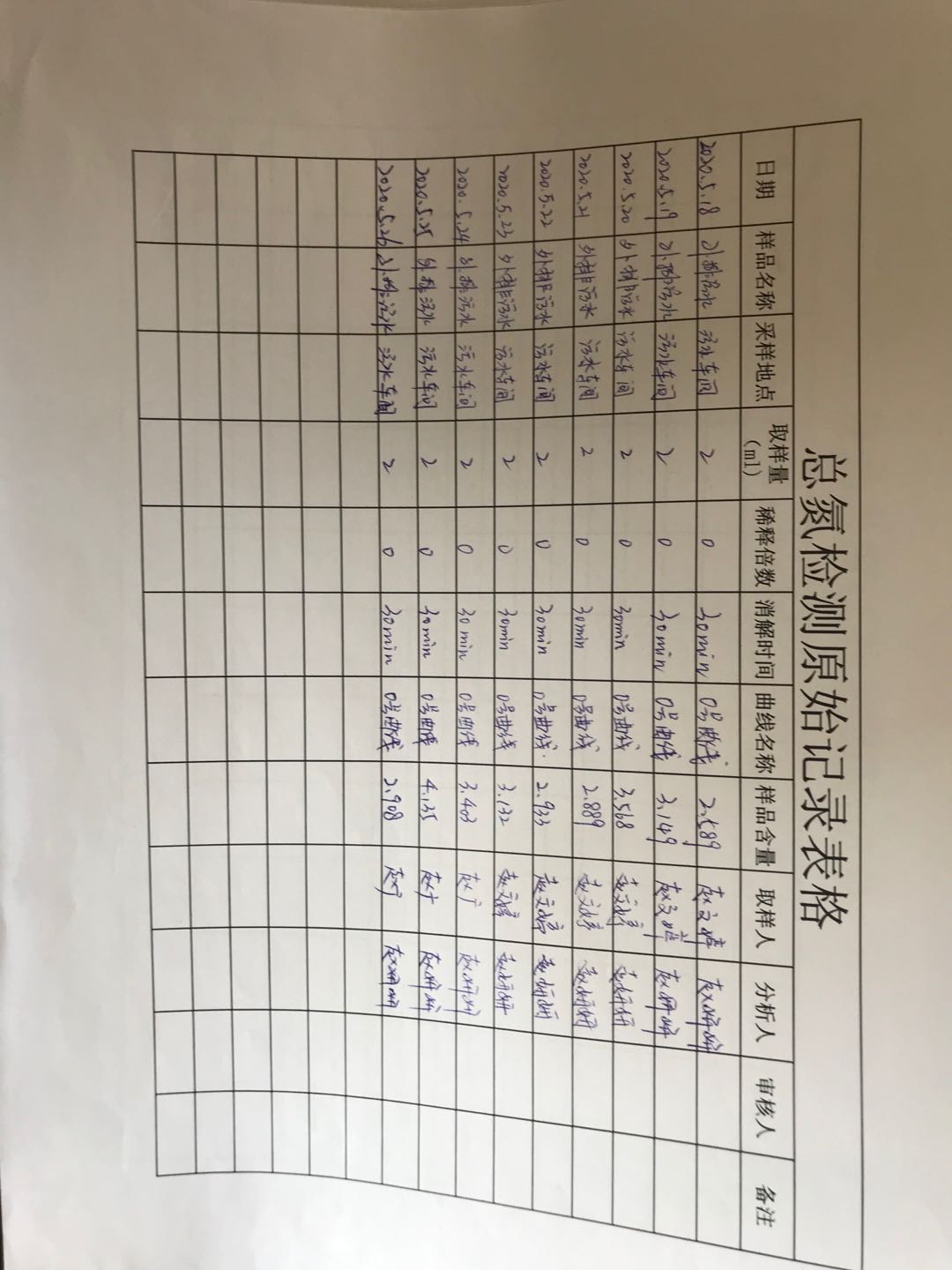 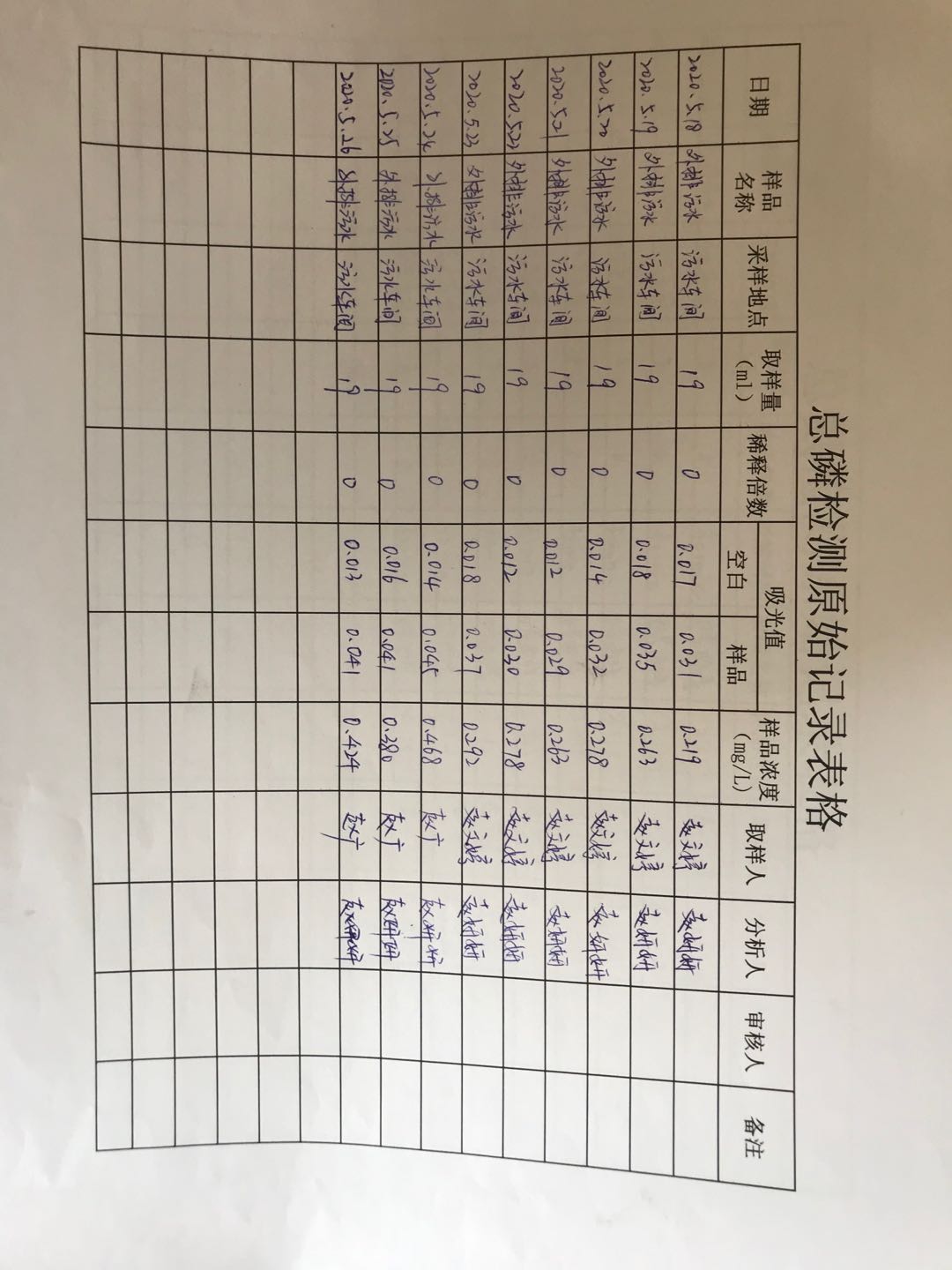 